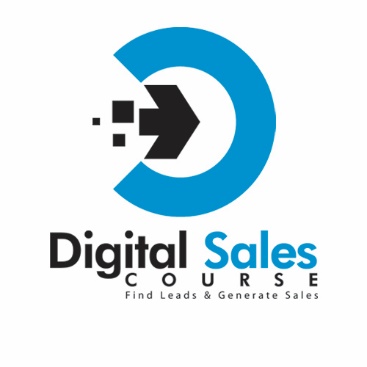 PPAI EXPO 2019Tour of the LinkedIn Mobile AppGeneral Overview:NewsfeedPost/Video/PictureYour CommunitiesSearchBottom Menu:HomeMy NetworkMessagingNotificationsJobsProfile:Compare banner image to desktopContact informationAccount SettingsHeadline: up to 200 characters on the Mobil AppMy Network:ConnectionsFind NearbyAdd contactsPending invitations People you may know- Connect from profile!Messaging:Compose (+)Search messages- FiltersNotifications:Work Anniversary, Birthdays, Profile Views, Post Comments…Search:QR Code- quick connect- shareSearch filters mobile vs desktopConnecting via Mobile App- Always connect from the three dots!!Click on profile picture to bring up their profileDON’T CLICK CONNECT!Click on three dots on rightClick on Personalize InviteWrite personal invitation